		AMHA Medical Form – Page 1 of 2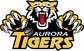 AMHA - AURORA TIGERS PLAYER MEDICAL INFORMATION SHEETName: _________________________________________________________Date of birth: 	Day __________ Month __________ Year __________Address: ________________________________________________________Postal Code: ___________________ Telephone: _______________________Provincial Health Number: ________________________________________ Parent Name: __________________Parent Name:____________________Business Telephone Numbers: Parent ________________ Cell________________ Parent _________________Cell________________Person to contact in case of accident or emergency, if parents are not available.Name:______________________________Telephone:____________________Address: ________________________________________________________Doctor’s Name: ______________________ Telephone: _________________Dentist’s Name: ______________________Telephone: _________________Please circle  or highlight in bold the appropriate response below pertaining to your child:		AMHA Medical Form – Page 2 of  2Please give details below if you answered “Yes” to any of the above items____________________________________________________________________________________________________________________________________________________________________________________________________________________________________________________________Use separate sheet if necessaryMedications: _____________________________________________________Allergies: ________________________________________________________Medical Conditions_________________________________________________Recent Injuries: ___________________________________________________Last Tetanus Shot _______________________Any information not covered above:  __________________________________ ________________________________________________________________Date of last complete physical examination:____________________________________________* Any medical condition or injury problem should be checked by your physician before participating in a hockey program.I understand that it is my responsibility to keep the team management advised of any change in the above information as soon as possible and that in the event no one can be contacted, team management will take my child to hospital/M.D. if deemed necessary.I hereby authorize the physician and nursing staff to undertake examination investigation and necessary treatment of my child.I also authorize release of information to appropriate people (coach, physician) as deemed necessary.Date: ____________ Signature of Parent or Guardian: __________________Yes No Previous history of concussionsYes No Fainting episodes during exerciseYes No EpilepticYes No Wears glassesYes No Are lenses shatterproof?Yes No Wears contact lensesYes No Wears dental applianceYes No Hearing problemYes No AsthmaYes No Trouble breathing during exerciseYes No Heart ConditionYes No DiabeticYes No Has had an illness lasting more than a week in the past yearYes No MedicationYes No AllergiesYes No Wears a medic alert bracelet or necklace.Yes No Does your child have any health problem that would interfere with participation on a hockey team?Yes No Surgery in the last year.Yes No Has been in hospital in the last year.Yes No Has had injuries requiring medical attention in the past year.Yes No Presently injured.